	                    							ПРОЕКТО внесении изменений в решение Совета сельского поселения Куккуяновский сельсовет муниципального района Дюртюлинский район Республики Башкортостан от 15.11.2017 года № 82
«Об установлении земельного налога на территории сельского поселения Куккуяновский сельсовет муниципального района Дюртюлинский район Республики Башкортостан»В соответствии со статьей 35 Федерального закона от 6 октября 2003 года № 131-ФЗ «Об общих принципах организации местного самоуправления в Российской Федерации», Налоговым кодексом Российской Федерации, с пунктами 72 и 77 статьи 2 Федерального закона от 29.09.2019 N 325-ФЗ "О внесении изменений в части первую и вторую Налогового кодекса Российской Федерации",  распоряжением Главы Республики Башкортостан от 1 апреля 2020 года № РГ – 119 «О первоочередных мерах по повышению устойчивости экономики Республики Башкортостан с учетом внешних факторов, в том числе связанных с распространением новой коронавирусной инфекции», руководствуясь пунктом 3 части 6  статьи  18 Устава сельского поселения Куккуяновский сельсовет муниципального района Дюртюлинский район Республики Башкортостан, представительный орган муниципального образования,  Совет сельского поселения Куккуяновский сельсовет муниципального района Дюртюлинский район  Республики Башкортостан РЕШИЛ:1. Внести в решение Совета сельского поселения Куккуяновский сельсовет муниципального района Дюртюлинский район Республики Башкортостан от 15.11.2017 № 82 «Об установлении  земельного налога на территории сельского поселения Куккуяновский сельсовет муниципального района Дюртюлинский район Республики Башкортостан» следующие изменения:Добавить пункт следующего содержания:«4.4.  Не уплачивают авансовые платежи по налогу в течение 2020 года организации, сведения о которых внесены в Единый реестр субъектов малого и среднего предпринимательства, основным видом деятельности которых, в соответствии с группировками Общероссийского классификатора видов экономической деятельности, является:в отношении земельных участков, используемого для осуществления видов деятельности, указанных в настоящем пункте». В пункте  4. слова «и сроки» исключить. Пункты 4.2., 4.3. и 4.4. исключить. 2.  Пункт 1.1. настоящего решения вступает в силу не ранее чем по истечении одного месяца со дня его официального опубликования и распространяется на правоотношения, возникшие с 1 января 2020 года.3.  Пункты 1.2. и 1.3.  настоящего решения вступает в силу с 1 января 2021 года.4.  Настоящее решение обнародовать на информационном стенде в здании администрации сельского поселения Куккуяновский сельсовет муниципального района Дюртюлинский район Республики Башкортостан по адресу: с.Куккуяново, ул.Ш.Максютова, д.15  и на официальном сайте  в сети «Интернет».Глава сельского поселения                                                Х.М.ХазиевБашкортостан РеспубликаһыДүртөйлө районымуниципаль районыныңКуккуян ауыл советыауыл биләмәһе хакимиәте(Башкортостан РеспубликаһыДүртөйлө районыКүккуян ауыл советы)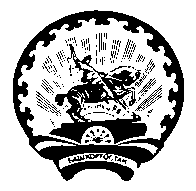 Совет  сельского  поселенияКуккуяновский  сельсоветмуниципального районаДюртюлинский  районРеспублики  Башкортостан(Куккуяновский сельсоветДюртюлинского районаРеспублики Башкортостан)Код ОКВЭДНаименование вида экономической деятельности32.99.8Производство изделий народных художественных промыслов55Деятельность по предоставлению мест для временного проживания56.1Деятельность ресторанов и услуги по доставке продуктов питания56.2Деятельность предприятий общественного питания по обслуживанию торжественных мероприятий и прочим видам организации питания59.14Деятельность в области демонстрации кинофильмов79Деятельность туристических агентств и прочих организаций, предоставляющих услуги в сфере туризма82.3Деятельность по организации конференций и выставок85.4188.91Образование дополнительное детей и взрослыхПредоставление услуг по дневному уходу за детьми90Деятельность творческая, деятельность в области искусства и организации развлечений9396.0486.90.4Деятельность в области спорта, отдыха и развлеченийДеятельность физкультурно-оздоровительнаяДеятельность санаторно-курортных организаций95Ремонт компьютеров, предметов личного потребления и хозяйственно-бытового назначения96.01Стирка и химическая чистка текстильных и меховых изделий96.02Предоставление услуг парикмахерскими и салонами красоты 